   								ПРОЕКТ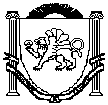 АДМИНИСТРАЦИЯЗуйского сельского поселенияБелогорского районаРеспублики КрымП О С Т А Н О В Л Е Н И ЕВ соответствии со статьей 219 Бюджетного кодекса Российской Федерации, Федеральным законом РФ от 6 октября 2003 года № 131-ФЗ «Об общих принципах организации местного самоуправления в Российской Федерации», Законом Республики Крым № 54-ЗРК «Об основах местного самоуправления в Республике Крым», Приказом Министерства финансов Республики Крым от 14 января 2016 г. N 8 "О порядке учета Управлением Федерального казначейства по Республике Крым бюджетных и денежных обязательств получателей бюджетных средств Республики Крым" руководствуясь Уставом муниципального образования Зуйское сельское поселение Белогорского района Республики Крым, Администрация Зуйского сельского поселения Белогорского района Республики Крымп о с т а н о в л я е т:1. Внести следующие изменения в Порядок учета бюджетных и денежных обязательств получателей средств бюджета муниципального образования Зуйское сельское поселение Белогорский район Республики Крым, утвержденный постановлением администрации Зуйского сельского поселения от 11.01.2019 г. № 03:1.1. Первый абзац пункта 19 изложить в следующей редакции:«19. В случае необходимости на сумму не исполненного на конец отчетного финансового года бюджетного обязательства в текущем финансовом году на основании Сведений о бюджетном обязательстве, предоставленных получателем бюджетных средств, в бюджетное обязательство вносятся изменения в соответствии с пунктом 11 настоящего Порядка в части графика оплаты бюджетного обязательства».1.2. Пункт 28 изложить в следующей редакции:«28. Информация о бюджетных и денежных обязательствах предоставляется:Управлением Федерального казначейства по Республике Крым в виде документов, определенных пунктом 30 настоящего Порядка, по запросам Администрации Зуйского сельского поселения Белогорского района Республики Крым, главных распорядителей бюджетных средств Зуйского сельского поселения Белогорского района Республики Крым, получателей бюджетных средств с учетом положений пункта 29 настоящего Порядка».3. Настоящее постановление подлежит обнародованию на официальном Портале Правительства Республики Крым на странице муниципального образования Белогорский район (http:belogorskiy.rk.gov.ru) в разделе «Муниципальные образования района», подраздел «Зуйское сельское поселение», а также на информационном стенде Зуйского сельского совета, расположенного по адресу Республика Крым, Белогорский район, с. Зыбины, ул. Кирова,13.4. Настоящее постановление вступает в силу с момента подписания и распространяется на правоотношения, возникшие с 1 января 2019 г.5. Контроль за исполнением настоящего постановления  оставляю за собой.СОГЛАСОВАНО:Ознакомлены:Л.Б. ШалагашеваЗаведующий сектором  по вопросам финансированияи бухгалтерского учета2019 годапгт Зуя№ О внесении изменений в Порядок учета бюджетных и денежных обязательств получателей средств бюджета муниципального образования Зуйское сельское поселение Белогорский район Республики Крым, утвержденный постановлением администрации Зуйского сельского поселения Белогорского района Республики Крым от 11.01.2019 . № 03 Председатель Зуйского сельского совета-глава администрации Зуйского сельского поселения  А.А. ЛахинЗаместитель главы администрации Зуйского сельского поселенияЗаведующий сектором по правовым (юридическим) вопросам, делопроизводству, контролю и обращению гражданС.А. СорокинМ.Р. МеметоваЗаведующий сектором по вопросам муниципального имущества, землеустройства и территориального планированияС.В. КириленкоЗаведующий сектором по вопросам финансирования и бухгалтерского учетаМ.В. Дамаскина